Publicado en Barcelona el 31/07/2020 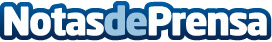 Nueva web de Chófer Privado BarcelonaNace una nueva web para ofrecer servicios de chófer privado en Barcelona, para que los clientes que lo necesitan puedan disfrutar de un servicio profesional, discreto y exclusivoDatos de contacto:Carlos Fernández628940299Nota de prensa publicada en: https://www.notasdeprensa.es/nueva-web-de-chofer-privado-barcelona_1 Categorias: Viaje Automovilismo Cataluña Entretenimiento Emprendedores E-Commerce Industria Automotriz http://www.notasdeprensa.es